Application Form Overseas Logistics & Warehouse Support Program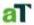 ★      Refer to the next pageWe, the above mentioned company, hereby submit our application for the Program and declare the information given to be true.Date : CEO :                         (Signatue)Company Name  :               (Stamp)※ Document for submission 3CategoryCold storage 󰏚Live Fish water tank 󰏚 Cold storage 󰏚Live Fish water tank 󰏚 Cold storage 󰏚Live Fish water tank 󰏚 Cold storage 󰏚Live Fish water tank 󰏚 CompanyNameKor (if any)Kor (if any)CEOYearEstablishedYearEstablishedCompanyNameEngEngCEORegistrationNumberRegistrationNumberAddressBusinessFieldManufacturing󰏚 Wholesale󰏚 Retail󰏚Manufacturing󰏚 Wholesale󰏚 Retail󰏚Manufacturing󰏚 Wholesale󰏚 Retail󰏚Manufacturing󰏚 Wholesale󰏚 Retail󰏚AddressBusinessFieldOthers:Others:Others:Others:TelephoneTelephoneFaxPersonin-ChargePersonin-ChargeJobPositionJobPositionMobilePersonin-ChargePersonin-ChargeJobPositionJobPositionEmailImportCountryImportCountryImportProduct type(Article)ImportProduct type(Article)Seafood ImportTurnover (USD, ton)Seafood ImportTurnover (USD, ton)(‘19)(‘19)(‘20)(‘19)(‘19)(‘20)ApplicationCountry&CityApplicationCountry&CityPreferred Logistic Companydesignated by aT ★Preferred Logistic Companydesignated by aT ★ProposedVolume(ton)ProposedVolume(ton)2021applicationamount2021applicationamountUSDUSDUSDUSDUSDUSDUSDUSDUSDCompany to be using LogisticsServiceCompany to be using LogisticsServiceCompany to be using LogisticsServiceCompany to be using LogisticsServiceLocal company of Applicant ( )Importing Buyer ( )Local company of Applicant ( )Importing Buyer ( )Local company of Applicant ( )Importing Buyer ( )Local company of Applicant ( )Importing Buyer ( )Local company of Applicant ( )Importing Buyer ( )Local company of Applicant ( )Importing Buyer ( )Local company of Applicant ( )Importing Buyer ( )packaging type by articlepackaging type by articlepackaging type by articleStorage requirementStorage requirementStorage requirementPallet weight & sizePallet weight & sizePallet weight & sizeImport product and supplier (please start from highest import value)Import product and supplier (please start from highest import value)Import product and supplier (please start from highest import value)1.1.1.1.1.1.1.1.Import product and supplier (please start from highest import value)Import product and supplier (please start from highest import value)Import product and supplier (please start from highest import value)2.2.2.2.2.2.2.2.Import product and supplier (please start from highest import value)Import product and supplier (please start from highest import value)Import product and supplier (please start from highest import value)3.3.3.3.3.3.3.3.Document for submissionDocument for submissionDocument for submission1. Company Registry 1 copy 2. Copy of Import Turnover Validation for calendar year 20203. Overseas Logistics & Warehouse Support Center Usage Planning 20211. Company Registry 1 copy 2. Copy of Import Turnover Validation for calendar year 20203. Overseas Logistics & Warehouse Support Center Usage Planning 20211. Company Registry 1 copy 2. Copy of Import Turnover Validation for calendar year 20203. Overseas Logistics & Warehouse Support Center Usage Planning 20211. Company Registry 1 copy 2. Copy of Import Turnover Validation for calendar year 20203. Overseas Logistics & Warehouse Support Center Usage Planning 20211. Company Registry 1 copy 2. Copy of Import Turnover Validation for calendar year 20203. Overseas Logistics & Warehouse Support Center Usage Planning 20211. Company Registry 1 copy 2. Copy of Import Turnover Validation for calendar year 20203. Overseas Logistics & Warehouse Support Center Usage Planning 20211. Company Registry 1 copy 2. Copy of Import Turnover Validation for calendar year 20203. Overseas Logistics & Warehouse Support Center Usage Planning 20211. Company Registry 1 copy 2. Copy of Import Turnover Validation for calendar year 20203. Overseas Logistics & Warehouse Support Center Usage Planning 2021“Overseas Logistics & Warehouse Support Center”Usage Planning□ The Growth and Development Possibility of the Import Product Article<Please fill in the box freely>❍ Please describe the IMPORT PRODUCT ARTICLE applied for the ‘Overseas Logistics & Warehouse Support Center’ such as market trend of Importing Country, current market situation of the importing products, possibility of market expansion, forward prospect, promotional/development plan, and etc.□ The Possibility of Marketing Utilization<Please fill in the box freely>❍ Describe your Promotional Marketing IDEA or SUGGESTIONS in this form especially utilizing the‘Overseas Logistics & Warehouse Support Center’, such as Stock sale, holding Sales Promotion events etc.□ The Necessity of the Logistics & Warehouse Supporting<Please fill in the box freely>❍ Please make description about the Possibility of Market Extension (the current year’s sales figures, growth plan comparing to current state) using ‘Overseas Logistics & Warehouse Support Center’❍ Also, describe the Necessity of the Logistics & Warehouse Supporting referred to importing Country’s Logistic state (costs, infra level and other difficutlies) 